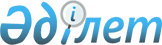 Мұнайлы ауданы бойынша коммуналдық қалдықтардың түзілу және жинақталу нормаларын бекіту туралыМаңғыстау облысы Мұнайлы аудандық мәслихатының 2023 жылғы 1 қарашадағы № 6/46 шешімі
      Қазақстан Республикасы Экология кодексінің 365-бабы 3-тармағының 2) тармақшасына, Қазақстан Республикасының "Қазақстан Республикасындағы жергілікті мемлекеттік басқару және өзін-өзі басқару туралы" Заңына және "Коммуналдық қалдықтардың түзілу және жинақталу нормаларын есептеудің үлгілік қағидаларын бекіту туралы" Қазақстан Республикасы Экология, геология және табиғи ресурстар министрінің 2021 жылғы 1 қыркүйектегі №347 бұйрығына (Нормативтік құқықтық актілерді мемлекеттік тіркеу тізілімінде №24212 болып тіркелген) сәйкес, Мұнайлы аудандық мәслихаты ШЕШІМ ҚАБЫЛДАДЫ:
      1. Мұнайлы ауданы бойынша коммуналдық қалдықтардың түзілу және жинақталу нормалары осы шешімнің қосымшасына сәйкес бекітілсін.
       2. Осы шешім алғашқы ресми жарияланған күнінен кейін күнтізбелік он күн өткен соң қолданысқа енгізіледі. Мұнайлы ауданы бойынша коммуналдық қалдықтардың түзілу және жинақталу нормалары
      Ескертпе:
      аббревиатуралардың толық жазылуы:
      АЖС – автожанармай құю станциялары
      м2 – шаршы метр
      м3 – текше метр
					© 2012. Қазақстан Республикасы Әділет министрлігінің «Қазақстан Республикасының Заңнама және құқықтық ақпарат институты» ШЖҚ РМК
				
      Мұнайлы аудандық мәслихатының төрағасы 

Б. Билялов
Мұнайлы ауданы мәслихатының2023 жылғы 1 қарашадағы№6/46 шешіміне қосымша
№
Коммуналдық қалдықтар жинақталатын объектілер
Есептік бірлік
Коммуналдық қалдықтардың жинақталуының орташа жылдық нормасы, м3
1.1
Жайлы үйлер
1 тұрғын
2,54
1.2
Жайлы емес үйлер
1 тұрғын
2,36
2
Жатақханалар, интернаттар, балалар үйлері, қарттар үйлері және сол сияқтылар
1 орын
2,2
3
Қонақ үйлер, санаторийлер, демалыс үйлері
1 орын
2,837
4
Балабақшалар, бөбекжай және басқа да мектепке дейінгі мекемелер
1 орын
0,558
5
Мекемелер, ұйымдар, офистер, кеңселер, банктер, байланыс бөлімшелері
1 қызметкер
1,29
6
Емханалар, медициналық орталықтар
1 келіп кету
0,42
7
Ауруханалар, өзге де емдеу-сауықтыру мекемелері
1 төсек-орын
1,44
8
Мектептер және өзге де оқу орындары
1 оқушы
0,861
9
Мейрамханалар, дәмханалар, басқа да көңіл көтеретін ғимараттар және қоғамдық тамақтану мекемелері
1 отыратын орын
1,76
10
Театрлар, кинотеатрлар, концерт залдары, түнгі клубтар, ойынханалар, ойын автоматтарының залы, интернет-кафелер, компьютерлік клубтар
1 отыратын орын
1,822
11
Мұражайлар, көрмелер
Жалпы алаңы 1 м2
-
12
Стадиондар, спорт алаңдары
Жоба бойынша 1 орын
0,34
13
Спорт, би және ойын залдары
Жалпы алаңы 1 м2
-
14
Азық-түлік, өнеркәсіптік тауар дүкендері, супермаркеттер
сауда алаңы 1 м2
0,882
15
Машиналардан сату
сауда орнының 1 м2
-
16
Базарлар, сауда павильондары, дүңгіршектер, сөрелер
Сауда алаңы 1 м2
0,97
17
Өнеркәсіптік, азық-түлік тауарларының көтерме базалары, қоймалары
Жалпы алаңы 1 м2
0,335
18
Тұрмыстық қызмет көрсету үйі: халыққа қызмет көрсету
Жалпы алаңы 1 м2
-
19
Вокзалдар, автовокзалдар, әуежайлар
Жалпы алаңы 1 м2
1,752
20
Жағажайлар, жолдардан көше сметалары
Жалпы алаңы 1 м2
-
21
Дәріханалар
Сауда алаңы 1 м2
0,62
22
Автотұрақтар, автомобильді жуу орындары, АЖС
1 машина-орын
1,9
23
Автомобиль шеберханалары
1 жұмысшы
2,63
24
Гараж кооперативтері, гараждар, паркингтер
1 гаражға
0,335
25
Шаштараздар, косметикалық салондар
1 жұмыс орны
2,1
26
Кір жуатын орындар, химиялық тазалау орындары, тұрмыстық техниканы жөндеу орындары, тігін ательесі
Жалпы алаңы 1 м2
1,705
27
Зергерлік, аяқ киімді, сағаттарды жөндеу шеберханалары
Жалпы алаңы 1 м2
0,29
28
Кішігірім жөндеу және қызмет көрсету орындары (кілттер жасау және сол сияқтылар.)
1 жұмыс орны
2,46
29
Моншалар, сауналар
Жалпы алаңы 1 м2
0,714
30
Ауданның аумағында жаппай іс-шаралар ұйымдастыратын заңды, саябақ қалдықтары
1000 қатысушы
-
31
Бау-бақша кооперативтері
1 учаске
-